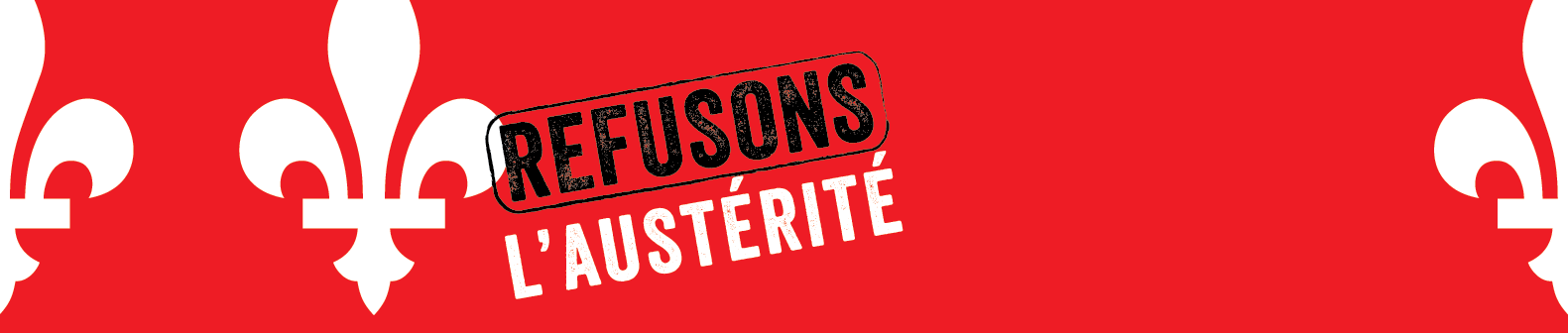 COMMUNIQUÉ DE PRESSELe collectif Refusons l’austérité rend publique une déclaration commune à la veille du budget libéralMontréal, le 24 mars 2015. – La quarantaine d’organisations du collectif Refusons l’austérité rend publique une déclaration commune à la veille du budget pour inciter le gouvernement libéral à construire un Québec plus juste. Issu du milieu communautaire, de la défense des droits, du mouvement syndical, environnementaliste, féministe et étudiant, le collectif lance un cri d’alarme au ministre des Finances Carlos Leitão afin que cesse l’appauvrissement du Québec au profit aveugle de l’atteinte du déficit zéro.Refuser l’austérité pour construire un Québec plus juste!Après moins d’un an au pouvoir, le gouvernement libéral de Philippe Couillard n’a de cesse de démanteler les programmes sociaux et les services publics québécois par de multiples compressions et abolitions, allant même jusqu’à remettre en question plusieurs pans du filet de sécurité sociale que le Québec s’est donné au cours des dernières décennies. Sous le couvert de l’atteinte de l’équilibre budgétaire à n’importe quel prix, ce gouvernement sans gêne appauvrit les plus pauvres et la classe moyenne pour enrichir les plus fortunés. Le collectif refuse que le Québec vende ses services publics au privé, et ce, au détriment des générations à venir!Le collectif réitère son engagement dans la défense des services publics accessibles et universels, dans l’autonomie économique des femmes, dans le droit à l’autodétermination des peuples et à la participation des citoyens et des citoyennes aux décisions qui ont des conséquences sur leur qualité de vie, dans les programmes soutenant les personnes en situation de pauvreté, dans une politique familiale respectueuse des enfants et des parents, etc. Le collectif croit au développement économique du Québec et des régions, à la concertation. Il estime que le gouvernement du Québec doit enfin avoir le courage d’aller chercher de nouveaux revenus autrement que par la tarification. Il est grand temps que ce gouvernement tienne compte de sa population qui n’a certes pas voté pour affaiblir ses programmes sociaux et ses services publics.Un autre Québec est possibleLe collectif Refusons l’austérité exige du gouvernement Couillard que cesse les mesures d’austérité. Il propose plutôt au gouvernement l’adoption d’une véritable politique de développement durable pour le Québec qui se traduirait par une réduction significative des gaz à effet de serre et de notre dépendance au pétrole, une réduction des inégalités sociales et une économie génératrice d’emplois de qualité.De plus, une révision du régime fiscal assurant un financement adéquat des services publics et des programmes sociaux doit rapidement être mise en branle. Le gouvernement libéral doit prendre ses responsabilités et exiger des grandes entreprises une plus grande participation au bien-être de la population québécoise par un impôt minimum pour les entreprises et en introduisant une taxe sur le capital aux institutions bancaires. Le collectif exige notamment une refonte des avantages fiscaux, une intensification de la lutte à l’évasion fiscale et aux paradis fiscaux, ainsi qu’une plus grande progressivité de l’impôt pour les particuliers en augmentant les paliers d’imposition pour les revenus plus élevés. Le gouvernement se doit de consulter la population afin de définir collectivement les finalités de l’État québécois. Le Parti libéral n’a pas à décider seul de la société dans laquelle nous voulons vivre! Il y a urgence d’arrêter cette entreprise de démolition de l’État social!La déclaration et la liste des organisations signataires sont sur le site www.refusonslausterite.org.– 30 –Source : Collectif Refusons l’austéritéRenseignements : Francis Boucher (APTS), 514 266-2269; Claude Guimond (CNC), 514 377-6754; Normand Pépin (CSD) 514 292-9973; Louis-Serge Houle (CSN), 514 792-0795; Christine Marceau (CSQ), 514 2355082; Émilie Joly (FECQ), 514 358-6364; Dominique Rivet-Dugal (FEUQ), 514 718-3381; Isabelle Gareau (FTQ), 514 953-0142; Marie-Hélène Arruda (MASSE), 514 524-2226; Éric Levesque (SFPQ), 418 564-4150; Philippe Desjardins (SPGQ), 581 995-0762.